СУМСЬКА МІСЬКА РАДАVІІ СКЛИКАННЯ XLIII СЕСІЯРІШЕННЯРозглянувши звернення комунального некомерційного  підприємства «Центр первинної медико-санітарної допомоги  № 1» Сумської міської ради              від 02 липня 2018 року  № 05-27/1в/862, відповідно до статті 327 Цивільного кодексу України, статті 137 Господарського кодексу України, керуючись статтею 25 та частиною п’ятою статті 60 Закону України «Про місцеве самоврядування в Україні»,  Сумська міська радаВИРІШИЛА:	1. Передати в оперативне управління та на баланс комунальному некомерційному підприємству «Центр первинної медико-санітарної допомоги  № 1» Сумської міської ради майно комунальної власності територіальної громади міста Суми, а саме: нежитлові приміщення за адресою: м. Суми,                   вул. Олександра Аніщенка, 10, загальною площею 433,4 кв.м (з уточненням площі у результаті проведення технічної інвентаризації).2. Комунальному некомерційному підприємству «Центр первинної медико-санітарної допомоги № 1» Сумської міської ради (Котков В.В.) прийняти в оперативне управління та на баланс майно, зазначене в пункті 1 цього рішення, у порядку, установленому чинними нормативно-правовими актами.3. Департаменту забезпечення ресурсних платежів Сумської міської ради (Клименко Ю.М.) здійснити передачу майна, зазначеного в пункті 1 цього рішення, у порядку, установленому чинними нормативно-правовими актами. 	4. Організацію виконання цього рішення покласти на заступників міського голови згідно з розподілом обов’язків.Сумський міський голова                                                                    О.М. ЛисенкоВиконавець: Клименко Ю.М.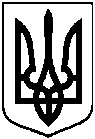 від 25 липня 2018 року № 3654-МРм. СумиПро передачу в оперативне управління та на баланс комунальному некомерційному підприємству «Центр первинної медико-санітарної допомоги  № 1» Сумської міської ради майна комунальної власності територіальної громади  міста Суми